ΠΡΟΣΚΛΗΣΗ  18ης  ΣΥΓΚΛΗΣΗΣ ΔΗΜΟΤΙΚΟΥ ΣΥΜΒΟΥΛΙΟΥ	ΘΕΜΑ: «Πρόσκληση σύγκλησης Δημοτικού Συμβουλίου» (άρθρου 67 παρ. 5 του ν. 3852/2010, όπως συμπληρώθηκε και ισχύει και εκείνες του άρθρου 10 της ΠΝΠ της 11-3-2020 (ΦΕΚ 55/Α/11-3-2020).***Καλείστε σε τακτική συνεδρίαση του Δημοτικού Συμβουλίου Λαμιέων, που θα γίνει στις 12 Οκτωβρίου 2020, ημέρα Δευτέρα και 13:00΄, για λήψη απόφασης στα παρακάτω θέματα ημερήσιας διάταξης.Η συνεδρίαση θα πραγματοποιηθεί δια περιφοράς, σύμφωνα με το άρθρο 10 της Π.Ν.Π. «Κατεπείγοντα μέτρα αντιμετώπισης των αρνητικών συνεπειών της εμφάνισης του κορωνοϊού COVID-19 και της ανάγκης περιορισμού της διάδοσής του» [ΦΕΚ Α΄55/ 11-03-2020].Παρακαλούμε όπως   τοποθετηθείτε επί των θεμάτων της ημερήσιας διάταξης  είτε   στα e-mail : nianios.spyros@lamia-city.gr και frida_apo@lamia-city.gr, είτε  με τηλεφωνική επικοινωνία στη Γραμματέα του Δ.Σ.:  τηλέφωνο 22313-51019, είτε στο  FAX	: 22310 51038, μέχρι την ορισθείσα ημέρα και ώρα της συνεδρίασης, προκειμένου  να διεκπεραιωθεί η ληφθείσα απόφαση, η   οποία θα ανακοινωθεί από τον Πρόεδρο,  σε επόμενη, τακτική συνεδρίαση.ΠΙΝΑΚΑΣ ΘΕΜΑΤΩΝ ΗΜΕΡΗΣΙΑΣ ΔΙΑΤΑΞΗΣ ΤΟΥ ΔΗΜΟΤΙΚΟΥ ΣΥΜΒΟΥΛΙΟΥ ΤΟΥ ΔΗΜΟΥ ΣΤΙΣ   12-10-2020ΠΟΥ ΕΠΙΣΥΝΑΠΤΕΤΑΙ ΣΤΗ ΜΕ ΑΡΙΘΜ. ΠΡΩΤ.  39823 / 08-10-2020  ΠΡΟΣΚΛΗΣΗ(Άρθρο 67, Ν.3852/10)Οι εισηγήσεις των ανωτέρω θεμάτων θα σας αποσταλούν μέσω ηλεκτρονικού ταχυδρομείου (email).                                                                                     ΠΙΝΑΚΑΣ ΔΙΑΝΟΜΗΣ: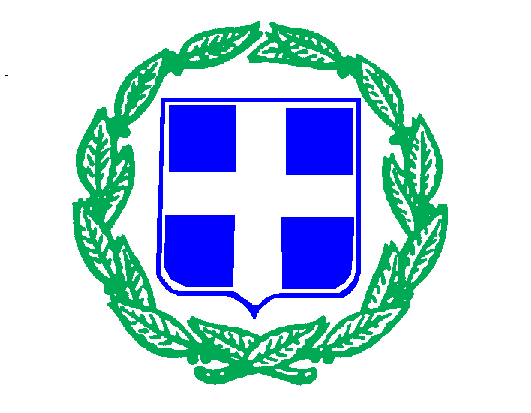 ΕΛΛΗΝΙΚΗ ΔΗΜΟΚΡΑΤΙΑΝΟΜΟΣ ΦΘΙΩΤΙΔΑΣΔΗΜΟΣ ΛΑΜΙΕΩΝΓΡΑΦΕΙΟ ΥΠΟΣΤΗΡΙΞΗΣΠΟΛΙΤΙΚΩΝ ΟΡΓΑΝΩΝ & Ν.Π.Ι.ΔΛαμία, 08-10-2020Αρ. Πρωτ.: 39823 Ταχ.Δνση	: Φλέμινγκ & Ερ.Σταυρού 1  Πληροφορίες	: Σπ.Νιάνιος                       	Αφρ.Αποστολοπούλου Ταχ.Κώδικας 	: 351 31  ΛΑΜΙΑ Αρ. τηλεφ.	: 22313 51019 Αρ. FAX	: 22310 51038 e-mail 	: nianios.spyros@lamia-city.gr               	frida_apo@lamia-city.gr Ταχ.Δνση	: Φλέμινγκ & Ερ.Σταυρού 1  Πληροφορίες	: Σπ.Νιάνιος                       	Αφρ.Αποστολοπούλου Ταχ.Κώδικας 	: 351 31  ΛΑΜΙΑ Αρ. τηλεφ.	: 22313 51019 Αρ. FAX	: 22310 51038 e-mail 	: nianios.spyros@lamia-city.gr               	frida_apo@lamia-city.grΠΡΟΣ:Όπως πίνακας αποδεκτώνΠΡΟΣ:Όπως πίνακας αποδεκτώνΣυνημμένα :Πίνακας θεμάτων ημερήσιας διάταξηςΟ ΠΡΟΕΔΡΟΣ του ΔΗΜΟΤΙΚΟΥ ΣΥΜΒΟΥΛΙΟΥ            ΓΕΩΡΓΙΟΣ ΗΡ. ΚΥΡΟΔΗΜΟΣΘέμα 1οΑλλαγή χώρου διεξαγωγής συνεδριάσεων του Δημοτικού Συμβουλίου.ΕισηγητήςΔήμαρχος Θέμα 2οΛήψη απόφασης  για την απόδοση τιμών  στον Προκαθήμενο της Αυτοκεφάλου Εκκλησίας της Ελλάδος, Μακαριώτατο Αρχιεπίσκοπο Αθηνών και πάσης Ελλάδος κ.κ. Ιερώνυμο τον Β΄.ΕισηγητήςΔήμαρχος I.ΑΠΟΔΕΚΤΕΣ1.- Δήμαρχος Λαμιέων 2.- Γενική Γραμματέας Δήμου Λαμιέων3.- Τακτικά Μέλη Δημοτικού Συμβουλίου Δήμου Λαμιέων4.- Πρόεδροι Κοινοτήτων Δήμου ΛαμιέωνII.ΚΟΙΝΟΠΟΙΗΣΗ ΓΙΑ ΕΝΕΡΓΕΙΑκ.κ.  Προϊσταμένους Δ/νσεων & Τμημάτων Δήμου Λαμιέωνκ.κ.  Προϊσταμένους Δ/νσεων & Τμημάτων Δήμου ΛαμιέωνII.ΚΟΙΝΟΠΟΙΗΣΗ ΓΙΑ ΓΝΩΣΗΜέσα Μαζικής Ενημέρωσης ( Μ.Μ.Ε.)Μέσα Μαζικής Ενημέρωσης ( Μ.Μ.Ε.)